Gmina Puszcza Mariańska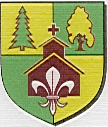 ul.  Stanisława Papczyńskiego 1                        96-330 Puszcza Mariańska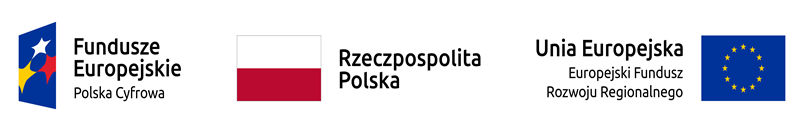 UWAGA: Oferta Wykonawcy musi zostać podpisana elektronicznym podpisem  kwalifikowanym lub elektronicznym podpisem zaufanym lub elektronicznym podpisem osobistym osoby (osób) upoważnionej do reprezentowania Wykonawcy/ Wykonawcy wspólnie ubiegającego się o zamówienie.Z.271.4.2023                                                                                    Załącznik nr 1 do SWZ FORMULARZ  OFERTOWY  WYKONAWCY                                                                                               Zamawiający:                                                                                 Gmina Puszcza Mariańska                                                                                 ul. Papczyńskiego 1  Wykonawca:                                                           96-330 Puszcza Mariańska  Ja/my* niżej podpisani:...................................................................................................................................................................(imię, nazwisko, stanowisko/podstawa do reprezentacji)działając w imieniu i na rzecz:………………………………………………………………………………………………………………………………………………………………………………………………………………………...(pełna nazwa Wykonawcy/Wykonawców w przypadku wykonawców wspólnie ubiegających się o udzielenie zamówienia)Adres: .......................................................................................................................................................Województwo: .................................................... Powiat: .......................................................................REGON:…………………................…..NIP:   ……………………………………................................TEL.:  .........………..…................     e-mail : …………………………..………………………………Konsorcjum firm (wypełnić jeżeli dotyczy):W przypadku składania oferty przez konsorcjum (oferta wspólna) w górnej części wypełnia ją „lider”/wykonawca ustanowiony jako pełnomocnik. Poniżej należy wypełnić zestawienie identyfikujące pozostałych wykonawców. Na podstawie ogłoszenia o zamówieniu przystępujemy do udziału w postępowaniu o udzielenie zamówienia publicznego w trybie art. 275 pkt 1 ustawy z dnia 11 września 2019 roku Prawo zamówień publicznych (Dz. U. z 2022 r. poz. 1710 z późn. zm.) na realizację zadania pn.: „Dostawa sprzętu komputerowego wraz z oprogramowaniem oraz urządzeń informatycznych do Urzędu Gminy w Puszczy Mariańskiej w ramach projektu Cyfrowa Gmina” i oświadczamy, że:Zapoznaliśmy się z treścią specyfikacji warunków zamówienia i nie wnosimy do niej żadnych zastrzeżeń oraz otrzymaliśmy wszystkie niezbędne informacje do przygotowania i złożenia oferty.Cena ryczałtowa mojej (naszej) oferty za realizację niniejszego zamówienia wynosi: W cenie oferty zostały uwzględnione wszystkie koszty niezbędne do realizacji zamówienia.Udzielamy gwarancji  na poniższe urządzenia wymienione w tabeli:UWAGA: Jeżeli Wykonawca poda w formularzu oferty okres gwarancji poniżej 36 miesięcy, Zamawiający odrzuci taką ofertę jako niezgodną z treścią SWZ.Gwarancja liczona będzie od daty końcowego odbioru dostaw i podpisania bezusterkowego protokołu odbioru.Informacje podane w pkt 2 i 3 stanowią kryteria oceny ofert i zostały szczegółowo opisane w Rozdziale XIX SWZ.Oświadczam/my,  iż  przedmiot  zamówienia  wykonamy  w  nieprzekraczalnym terminie podanym w Specyfikacji Warunków Zamówienia.Oświadczam/ oświadczamy, że: (proszę wstawić X we właściwym polu)   Wartość dostawy powodująca obowiązek podatkowy u Zamawiającego to ……….. zł netto**     Stawki podatku od towarów i usług, która zgodnie z wiedzą wykonawcy, będzie miała zastosowanie ………………………** dotyczy Wykonawców, których oferty będą generować obowiązek doliczania wartości podatku VAT do wartości netto oferty, tj. w przypadku:wewnątrzwspólnotowego nabycia towarów,mechanizmu odwróconego obciążenia, o którym mowa w art. 17 ust. 1 pkt 7 ustawy o podatku od towarów i usług,importu usług lub importu towarów, z którymi wiąże się obowiązek doliczenia przez Zamawiającego przy porównywaniu cen ofertowych podatku VAT.Oświadczam/Oświadczamy, że nie wypełnienie oferty w ww. zakresie oznacza, że jej złożenie nie prowadzi do powstania obowiązku podatkowego po stronie Zamawiającego.Oświadczam/y, że zapoznałem/liśmy się ze wzorem/ami  umowy i nie wnosimy do nich zastrzeżeń oraz przyjmujemy warunków w nich zawarte.Oświadczam/y, że uzyskałem/liśmy niezbędne informacje do prawidłowego przygotowania i złożenia oferty.Oświadczam/y, że w cenie naszej oferty zostały uwzględnione wszystkie koszty wykonania zamówienia.W razie wybrania naszej oferty zobowiązujemy się do zawarcia umowy zgodnej z niniejszą ofertą, na warunkach określonych w Specyfikacji Warunków Zamówienia, projektowanych postanowieniach umowy/ów oraz w miejscu i terminie określonym przez Zamawiającego.Oświadczam, że wypełniłem obowiązki informacyjne przewidziane w art. 13 lub art. 14 RODO1 wobec osób fizycznych, od których dane osobowe bezpośrednio lub pośrednio pozyskałem w celu ubiegania się o udzielenie zamówienia publicznego w niniejszym postępowaniu.*Jestem przedsiębiorcą (proszę wpisać X we właściwym polu): Informacje zawarte w ofercie:nie stanowią tajemnicy przedsiębiorstwa w rozumieniu przepisów o zwalczaniu nieuczciwej konkurencji,* wskazane poniżej informacje zawarte w ofercie stanowią tajemnicę przedsiębiorstwa w rozumieniu przepisów o zwalczaniu nieuczciwej konkurencji i w związku z niniejszym nie mogą być one udostępniane, w szczególności innym uczestnikom postępowania:**niepotrzebne skreślićOsoba do kontaktów z Zamawiającym..................................................................................      Nr telefonu ................................................, e-mail ...............................................................Dane umożliwiające dostęp do dokumentów potwierdzający umocowanie osoby działającej 
w imieniu wykonawcy znajduje się w bezpłatnych i ogólnodostępnych bazach danych dostępnych pod następującym adresem*:☐ baza  Krajowego   Rejestru  Sądowego   -  https://ems.ms.gov.pl/krs/      ☐       baza  Centralnej   Ewidencji  i Informacji  o Działalności  Gospodarczej –            https://prod.ceidg.gov.pl/CEIDG☐ ……………………………………………………… (jeśli dotyczy   wpisać  nazwę oraz adres internetowy bazy danych)Załącznikami do niniejszej oferty są:……………….……………….                                                                       UWAGA: Oferta musi zostać podpisana elektronicznym kwalifikowanym podpisem lub elektronicznym  podpisem zaufanym lub elektronicznym podpisem osobistym.1 rozporządzenie Parlamentu Europejskiego i Rady ( UE) 2016/679 z dnia 27 kwietnia 2016 r. w sprawie ochrony osób fizycznych w związku z przetwarzaniem danych osobowych i w  sprawie swobodnego przepływu takich danych oraz uchylenia dyrektywy 95/46/WE ( ogólne rozporządzenie o ochronie danych) ( Dz. Urz. UE L 119 z 04.05.2016, str. 1 ).*W przypadku gdy wykonawca nie przekazuje danych osobowych innych niż bezpośrednio jego dotyczących lub zachodzi wyłączenie stosowania obowiązku informacyjnego, stosownie do art. 13 ust. 4 lub art. 14 ust. 5 RODO treści oświadczenia wykonawca nie składa ( usuniecie treści oświadczenia np. przez jego wykreślenie).**Mikro przedsiębiorstwo to przedsiębiorstwo, które zatrudnia mniej niż 10 osób i którego roczny obrót lub roczna suma bilansowa nie przekracza 2 mln EUR. Małe przedsiębiorstwo toprzedsiębiorstwo, które zatrudnia mniej niż 50 osób i którego roczny obrót lub suma bilansowa nie przekracza 10 mln EUR. Średnie przedsiębiorstwo to przedsiębiorstwo, które nie są mikro przedsiębiorcami ani małymi przedsiębiorcami, które zatrudnia mniej niż 250 osób i którego roczny obrót nie przekracza 50 mln EUR lub suma bilansowa nie przekracza 43 mln    RUR.2zaznaczyć właściwe ,,x”Gmina Puszcza Mariańskaul.  Stanisława Papczyńskiego 1                        96-330 Puszcza MariańskaUWAGA: Załącznik nr 1a do formularza ofertowego musi zostać podpisany elektronicznym podpisem  kwalifikowanym lub elektronicznym podpisem zaufanym lub elektronicznym podpisem osobistym osoby (osób) upoważnionej do reprezentowania Wykonawcy/ Wykonawcy wspólnie ubiegającego się o zamówienie.Z.271.4.2023                                                        Załącznik nr 1a do formularza ofertowego OPIS OFEROWANEGO SPRZĘTU KOMPUTEROWEGO, OPROGRAMOWANIA I URZĄDZEŃ INFORMATYCZNYCHDOKUMENT TECHNICZNYSystem powiadamiania SMSProducent: …………………………………….Model: …………………………………….Ilość:  1 szt.Serwer z oprogramowaniem i urządzeniami sieciowymi (dysk NAS) dla jednostki podległej - GOPSSerwerProducent: …………………………………….Model: …………………………………….Ilość:  1 szt.Dysk NASProducent: …………………………………….Model: …………………………………….Ilość:  1 szt.Urządzenie podtrzymujące zasilanie – UPS do SerweraProducent: …………………………………….Model: …………………………………….Ilość:  1 szt. SwitchProducent: …………………………………….Model: …………………………………….Ilość:  1 szt. Serwer z oprogramowaniem i urządzeniami sieciowymi (dyski NAS, switche) dla urzędu GminySerwerProducent: …………………………………….Model: …………………………………….Ilość:  1 szt.Dysk NASProducent: …………………………………….Model: …………………………………….Ilość:  1 szt.Urządzenie podtrzymujące zasilanie – UPS do Serwera typ1Producent: …………………………………….Model: …………………………………….Ilość:  1 szt. Urządzenie podtrzymujące zasilanie – UPS do komputeraProducent: …………………………………….Model: …………………………………….Ilość:  1 szt. Stacja roboczaProducent: …………………………………….Model: …………………………………….Ilość:  6 szt.SkanerProducent: …………………………………….Model: …………………………………….Ilość:  1 szt.Strona internetowa gminy i BIPProducent: …………………………………….Model: …………………………………….Ilość:  1 szt.System e-BOIProducent: …………………………………….Model: …………………………………….Ilość:  1 szt.Sprzęt dostarczony oraz oprogramowanie ma zostać zainstalowane i skonfigurowane zgodnie z wymaganiami zamawiającego.Lp.Wykonawca w konsorcjum(nazwa firmy)Dane identyfikujące (adres, nr dokumentu rejestrowego, NIP, REGON)1.2.Cena ryczałtowa za realizację całego zadaniaCena ryczałtowa za realizację całego zadaniałącznie cena netto:słownie:łącznie cena brutto:słownie:Lp.Nazwa urządzenialiczba miesięcy:1 Serwer z oprogramowaniem dla jednostki podległej – GOPS........................ miesięcy (min termin gwarancji. 36 miesięcy)  (36 miesięcy, 48 miesięcy, 60 miesięcy i powyżej)2 Serwer z oprogramowaniem dla urzędu Gminy........................ miesięcy (min termin gwarancji. 36 miesięcy)  (36 miesięcy, 48 miesięcy, 60 miesięcy i powyżej)wybór oferty będzie prowadzić do powstania u Zamawiającego obowiązku podatkowego w odniesieniu do następujących towarów/usług: ……………………………………………MIKROMAŁYMŚREDNIMNIE-ŻADNE Z POWYZSZYCHLp.Oznaczenie rodzaju (nazwy) informacjiStrony w ofercie wyrażone cyfrą (od – do)Strony w ofercie wyrażone cyfrą (od – do)1.ParametrCharakterystyka (wymagania minimalne)Oferowany parametrOpisAplikacja do komunikacji SMS na linii urząd mieszkaniecPanelAplikacja z dostępem on-line do intuicyjnego sposobu tworzenia powiadomień SMS.PersonalizacjaPersonalizacja wiadomości SMS na dowolne sposoby. M.in. imię, nazwisko, ulicęMetody wysyłkiMasowe kampanie SMS, personalizowane wiadomości SMS, z pliku CSV, po API.Analityka SMSAnaliza statusów dostarczeńPoprawnośćMożliwość zbadania poprawności kontaktów RozbudowaMożliwość rozbudowy o moduł do wysyłania wiadomości e-mailDodatkowe informacjeWykonawca dostarczy dedykowany numer 9 cyfrowy (SMS i MMS)Wysyłka do 5000 SMSów na miesiącOkres abonamentowylataParametrCharakterystyka (wymagania minimalne)Oferowany parametrObudowaObudowa Rack o wysokości max 1U z możliwością instalacji 4 dysków 3,5” wraz z kompletem wysuwanych szyn umożliwiających montaż w szafie rack i wysuwanie serwera do celów serwisowych.Płyta głównaPłyta główna z możliwością zainstalowania jednego procesora. ChipsetDedykowany przez producenta procesora do pracy w serwerach jednoprocesorowychProcesorJeden procesor 8-rdzeniowy, min. 2.8GHz, umożliwiający osiągnięcie wyniku min. 65 w teście SPECrate2017_int_base dostępnym na stronie www.spec.org w konfiguracji jednoprocesorowej.Pamięć RAM2x32GB pamięci RAM ECC UDIMM o częstotliwości pracy 3200MT/s.Płyta powinna obsługiwać do min. 128GB, na płycie głównej powinno znajdować się minimum 4 sloty przeznaczone dla pamięciKarta graficznaZintegrowana karta graficzna umożliwiająca rozdzielczość min. 1920x1200Wbudowane portymin. 4 porty USB w tym 1 port USB 3.0 z tyłu obudowy, 1 port VGA na tylnym panelu, min. 1 port RS232Gniazda PCIMin. 3 sloty PCIe generacji 4Interfejsy sieciowe/FC/SASWbudowane min. 2 interfejsy sieciowe 1Gb Ethernet w standardzie BaseT Kontroler dyskówSprzętowy kontroler dyskowy posiadający min. 8GB nieulotnej pamięci cache, umożliwiający konfigurację poziomów RAID: 0, 1, 5, 6, 10, 50, 60. Wsparcie dla dysków SED.Dyski twardeMożliwość instalacji dysków SAS, SATA, SSD, NL SASZainstalowane 2 dyski HDD SATA o pojemności min. 4TB Hot-Plug.Zainstalowane 2 dyski SSD SATA o pojemności min. 960GB, 6Gb, Hot-Plug, Możliwość zainstalowania dwóch dysków M.2 SATA o pojemności min. 480GB Hot-Plug z możliwością konfiguracji RAID 1.Możliwość zainstalowania dedykowanego modułu dla hypervisora wirtualizacyjnego, wyposażony w 2 nośniki typu flash o pojemności min. 64GB, z możliwością konfiguracji zabezpieczenia synchronizacji pomiędzy nośnikami z poziomu BIOS serwera, rozwiązanie nie może powodować zmniejszenia ilości wnęk na dyski twarde.DiagnostykaMożliwość wyposażenia w panel LCD umieszczony na froncie obudowy, umożliwiający wyświetlenie informacji o stanie procesora, pamięci, dysków, BIOS’u, zasilaniu oraz temperaturze.WentylatoryMinimum 4 wentylatoryZasilaczeRedundantne, o mocy maks. 600W.Bezpieczeństwo Zatrzask górnej pokrywyMożliwość wyłączenia w BIOS funkcji przycisku zasilania. BIOS ma możliwość przejścia do bezpiecznego trybu rozruchowego z możliwością zarządzania blokadą zasilania, panelem sterowania oraz zmianą hasła Wbudowany czujnik otwarcia obudowy współpracujący z BIOS i kartą zarządzającą. Moduł TPM 2.0 Możliwość dynamicznego włączania I wyłączania portów USB na obudowie – bez potrzeby restartu serweraMożliwość wymazania danych ze znajdujących się dysków wewnątrz serwera – niezależne od zainstalowanego systemu operacyjnego, uruchamiane z poziomu zarządzania serweremDiagnostykaMożliwość wyposażenia w panel LCD umieszczony na froncie obudowy, umożliwiający wyświetlenie informacji o stanie procesora, pamięci, dysków, BIOS’u, zasilaniu oraz temperaturze.Karta ZarządzaniaNiezależna od zainstalowanego na serwerze systemu operacyjnego posiadająca dedykowany port Gigabit Ethernet RJ-45 i umożliwiająca:zdalny dostęp do graficznego interfejsu Web karty zarządzającej;zdalne monitorowanie i informowanie o statusie serwera (m.in. prędkości obrotowej wentylatorów, konfiguracji serwera);szyfrowane połączenie (TLS) oraz autentykacje i autoryzację użytkownika;możliwość podmontowania zdalnych wirtualnych napędów;wirtualną konsolę z dostępem do myszy, klawiatury;wsparcie dla IPv6;wsparcie dla WSMAN (Web Service for Management); SNMP; IPMI2.0, SSH, Redfish;możliwość zdalnego monitorowania w czasie rzeczywistym poboru prądu przez serwer;możliwość zdalnego ustawienia limitu poboru prądu przez konkretny serwer;integracja z Active Directory;możliwość obsługi przez dwóch administratorów jednocześnie;wsparcie dla dynamic DNS;wysyłanie do administratora maila z powiadomieniem o awarii lub zmianie konfiguracji sprzętowej.możliwość bezpośredniego zarządzania poprzez dedykowany port USB na przednim panelu serweramożliwość zarządzania do 100 serwerów bezpośrednio z konsoli karty zarządzającej pojedynczego serweraOprogramowanie do zarządzaniaOprogramowanie klasy Windows Serwer Essentials w najnowszej wersji producenta lub równoważne zgodnie z poniżej określonymi warunkami równoważności. Warunki równoważności dla dostawy oprogramowania Windows Serwer Essentials:Serwer musi zostać dostarczony z systemem operacyjnym w najnowszej wersji producenta oprogramowania. Zamawiający wymaga dostarczenia systemu, który zawiera co najmniej 25 licencji dostępowych dla użytkowników właściwych dla oprogramowania zarządzającego serweremoferowanym przez Wykonawcę lub 50 licencji dostępowych dla urządzeń właściwych dla oprogramowania zarządzającego serwerem oferowanym przez Wykonawcę - oprogramowanie nie może wymagać dodatkowych licencji w celu uzyskania dostępu do serwera dla zakładanej liczby użytkowników i urządzeń. System operacyjny musi spełniać następujące wymogi: licencja musi uprawniać do uruchamiania serwerowego systemu operacyjnego w środowisku fizycznym i jednym wirtualnym środowisku serwerowego systemu operacyjnego za pomocą wbudowanych mechanizmów wirtualizacji; oprogramowanie musi zapewniać obsługę do 64GB RAM, oprogramowanie musi zapewniać obsługę do 2 CPU (bez ograniczenia liczby rdzeni), oprogramowanie musi umożliwiać współpracę z procesorami o architekturze x86-64, oprogramowanie musi umożliwiać instalację i użytkowanie aplikacji 32-bit. i 64-bit. na dostarczonym systemie operacyjnym, oprogramowanie musi umożliwiać uruchomienia roli kontrolera domeny, oprogramowanie musi umożliwiać uruchomienie roli serwera DNS, oprogramowanie musi umożliwiać uruchomienie roli klienta i serwera czasu (NTP), oprogramowanie musi umożliwiać uruchomienie roli serwera plików z uwierzytelnieniem i autoryzacją dostępu w domenie, oprogramowanie musi umożliwiać uruchomienie roli serwera stron WWW, oprogramowanie musi posiadać zagwarantowaną przez producenta możliwość bezpłatnej aktualizacji bezpieczeństwa w okresie co najmniej 5 lat od czasu dostawy oprogramowania, oprogramowanie musi posiadać zagwarantowaną przez producenta możliwość bezpłatnej pomocy technicznej w okresie co najmniej 5 lat od czasu dostawy oprogramowania.GwarancjaMinimum 3 lata gwarancji producenta, z czasem reakcji do następnego dnia roboczego od przyjęcia zgłoszenia, możliwość zgłaszania awarii 24x7x365 poprzez ogólnopolską linię telefoniczną producenta. Zamawiający wymaga od podmiotu realizującego serwis lub producenta sprzętu dołączenia do oferty oświadczenia, że w przypadku wystąpienia awarii dysku twardego w urządzeniu objętym aktywnym wparciem technicznym, uszkodzony dysk twardy pozostaje u Zamawiającego. Firma serwisująca musi posiadać ISO 9001:2008 na świadczenie usług serwisowych oraz posiadać autoryzacje producenta urządzeń – dokumenty potwierdzające należy załączyć do oferty.Wymagane dołączenie do oferty oświadczenia Producenta potwierdzając, że Serwis urządzeń będzie realizowany bezpośrednio przez Producenta i/lub we współpracy z Autoryzowanym Partnerem Serwisowym Producenta.Oświadczenie producenta serwera, że w przypadku nie wywiązywania się z obowiązków gwarancyjnych oferenta lub firmy serwisującej, przejmie na siebie wszelkie zobowiązania związane z serwisem – załączyć do oferty.Możliwość rozszerzenia gwarancji przez producenta do 7 lat.Możliwość sprawdzenia statusu gwarancji poprzez stronę producenta podając unikatowy numer urządzenia oraz pobieranie uaktualnień mikrokodu oraz sterowników nawet w przypadku wygaśnięcia gwarancji serwera.UWAGA: gwarancja z tej pozycji, ujęta jest jako kryterium oceny oferty. Podany przez Wykonawcę termin gwarancji z kolumny obok musi być zgodny z terminem gwarancji podanym w formularzu oferty pn.: „Serwer z oprogramowaniem dla jednostki podległej – GOPS.”CertyfikatySerwer musi być wyprodukowany zgodnie z normą ISO-9001 oraz ISO-14001. 
Serwer musi posiadać deklaracja CE.
Oferowany serwer musi znajdować się na liście Windows Server Catalog i posiadać status „Certified for Windows” dla systemów Microsoft, Windows Server 2019, Windows Server 2022.DokumentacjaZamawiający wymaga dokumentacji w języku polskim lub angielskim.
Możliwość telefonicznego sprawdzenia konfiguracji sprzętowej serwera oraz warunków gwarancji po podaniu numeru seryjnego bezpośrednio u producenta lub jego przedstawiciela.Nazwa Wymagane minimalne parametry techniczne Oferowany parametrObudowa Rack, max. 1U, szyny montażowe w zestawieProcesorMin. dwurdzeniowyPamięć RAMmin. 2 GB RAMIlość kieszeni na dyskiMin. 4 szt.Obsługiwane dyski3.5" SATA HDD2.5" SATA SSDInterfejsy sieciowe Min: 2 x 1 Gigabit Ethernet (1G/100M)DyskiZatoki na min. 4 dyski SATA IIIZainstalowane min. 4 dyski SATAIII:•	o pojemności min. 6TB każdy,•	pamięć podręczna: min. 256MB,•	prędkość obrotowa: min. 7200RPM,•	MTBF: min. 2 000 000 h,PortyMin. 1x USB 3.0Obsługa RAID JBOD, Single, RAID 0, 1, 5, 6, 10Zasilanie max. 120WGwarancja2 lataNazwa Wymagane minimalne parametry techniczne Oferowany parametrMocMin.  1800 WMoc pozornaMin. 2000 VASprawność urządzeniaMin. 90 %Typ obudowyRackLiczba gniazdMin. 8Typ gniazdaIEC C13Gniazdo rozszerzeńTakZłącze modułu bateryjnegoTakZakres napięcia wejściowegoMin. 110 - 300 VCzas podtrzymania dla obciążenia 100Min. 3 minutyCzas podtrzymania dla obciążenia 50%Min. 10 minutKarta zarządzającaKarta SNMP oferująca adres IP i interfejs sieciowy do monitorowania. Moduł SNMP umożliwiający zdalne monitorowanie i zarządzanie zasilaczem UPS z dowolnego miejsca z dostępem do Internetu. Gwarancja2 lataParametrCharakterystyka (wymagania minimalne)Oferowany parametrPorty•	min. 16 x 10/100/1000 Mb/s EthernetObsługiwane standardyIEEE 802.1pIEEE 802.3IEEE 802.3abIEEE 802.3azIEEE 802.3uIEEE 802.3xParametry wydajnościowePrzepustowość rutowania/przełączania: min 32 Gbit/s  Prędkość przekazywania:  min. 23 Mpps  Wielkość tabeli adresów dla tej konfiguracji, wyrażona w ilości wpisów.  Wielkość tabeli adresów: min. 8192 wejścia  Liczba kolejek: min. 4  Zgodny z Jumbo Frames: Tak  Rozszerzenie Jumbo Frames: min. 9216  Gwarancjalata ParametrCharakterystyka (wymagania minimalne)Oferowane parametry techniczneObudowaObudowa Rack o wysokości max 2U z możliwością instalacji do 16 dysków 2.5" Hot-Plug wraz z kompletem wysuwanych szyn umożliwiających montaż w szafie rack i wysuwanie serwera do celów serwisowych oraz organizatorem do kabli. Obudowa z możliwością wyposażenia w kartę umożliwiającą dostęp bezpośredni poprzez urządzenia mobilne - serwer musi posiadać możliwość konfiguracji oraz monitoringu najważniejszych komponentów serwera przy użyciu dedykowanej aplikacji mobilnej min. (Android/ Apple iOS) przy użyciu jednego z protokołów BLE/ WIFI.Płyta głównaPłyta główna z możliwością zainstalowania minimum dwóch procesorów. ChipsetDedykowany przez producenta procesora do pracy w serwerach dwuprocesorowychProcesorZainstalowane dwa procesory 8-rdzeniowy, min. 2.8 GHz (Turbo Speed min. 3.6 GHz), klasy x86 dedykowany do pracy z zaoferowanym serwerem umożliwiający osiągnięcie wyniku min. 19000 w teście Average CPU Mark dostępnym na stronie https://www.cpubenchmark.net/.RAM128GB DDR4 RDIMM 3200MT/s, na płycie głównej powinno znajdować się minimum 16 slotów przeznaczonych do instalacji pamięci. Płyta główna powinna obsługiwać do 1TB pamięci RAM.Zabezpieczenia pamięci RAMMemory Rank Sparing, Memory Mirror, Failed DIMM isolation, Memory Address Parity Protection, Memory Thermal ThrottlingGniazda PCI- minimum cztery sloty PCIe z czego przynajmniej trzy generacji 4 Interfejsy sieciowe/FC/SASWbudowane min. 2 interfejsy sieciowe 1Gb Ethernet w standardzie BaseT oraz 2 interfejsy sieciowe 10Gb Ethernet w standardzie BaseT Dyski twardeMożliwość instalacji dysków SAS, SATA, SSDZainstalowane: 4 dyski SSD SATA o pojemności min. 960GB, 6Gb, Hot-Plug,4 dyski SSD SAS o pojemności min. 960GB, 12Gb, Hot-Plug,Możliwość zainstalowania dwóch dysków M.2 SATA o pojemności min. 480GB Hot-Plug z możliwością konfiguracji RAID 1.Możliwość zainstalowania dedykowanego modułu dla hypervisora wirtualizacyjnego, wyposażony w 2 nośniki typu flash o pojemności min. 64GB, z możliwością konfiguracji zabezpieczenia synchronizacji pomiędzy nośnikami z poziomu BIOS serwera, rozwiązanie nie może powodować zmniejszenia ilości wnęk na dyski twarde.Kontroler RAIDSprzętowy kontroler dyskowy posiadający min. 8GB nieulotnej pamięci cache, umożliwiający konfigurację poziomów RAID: 0, 1, 5, 6, 10, 50, 60. Wsparcie dla dysków SED.System operacyjny/System wirtualizacjiZainstalowany Serwerowy System OperacyjnyWymagania dla oprogramowania serwerowego systemu operacyjnego (OS):1. OS powinno mieć możliwość wykorzystania co najmniej 320 logicznych procesorów oraz co najmniej 4 TB pamięci RAM w środowisku fizycznym.2. OS powinno mieć możliwość wykorzystywania 32 procesorów wirtualnych.3. OS powinno mieć możliwość budowania klastrów składających się z 32 węzłów.- 192 -4. OS powinno mieć możliwość automatycznej weryfikacji cyfrowych sygnatur sterowników w celu sprawdzenia, czy sterownik przeszedł testy jakości przeprowadzone przez producenta systemu operacyjnego.5. OS powinno mieć możliwość dynamicznego obniżania poboru energii przez rdzenie procesorów niewykorzystywane w bieżącej pracy. Mechanizm ten musi uwzględniać specyfikę procesorów wyposażonych w mechanizmy Hyper-Threading.6. OS powinno mieć wbudowane wsparcie instalacji i pracy na wolumenach, które:a) pozwalają na zmianę rozmiaru w czasie pracy systemu,b) umożliwiają tworzenie w czasie pracy systemu migawek, dających użytkownikom końcowym (lokalnym i sieciowym) prosty wgląd w poprzednie wersje plików i folderów,c) umożliwiają kompresję "w locie" dla wybranych plików i/lub folderów,d) umożliwiają zdefiniowanie list kontroli dostępu (ACL).7. OS powinno mieć wbudowany mechanizm klasyfikowania i indeksowania plików (dokumentów) w oparciu o ich zawartość.8. OS powinno mieć wbudowane szyfrowanie dysków przy pomocy mechanizmów posiadających certyfikat FIPS 140-2 lub równoważny wydany przez NIST lub inną agendę rządową zajmującą się bezpieczeństwem informacji.9. OS powinno mieć możliwość uruchamiania aplikacji internetowych wykorzystujących technologię ASP.NET10. OS powinno mieć możliwość dystrybucji ruchu sieciowego HTTP pomiędzy kilka serwerów.11. OS powinno mieć wbudowaną zaporę internetową (firewall) z obsługą definiowanych reguł dla ochrony połączeń internetowych i intranetowych.12. OS powinno mieć graficzny interfejs użytkownika.13. OS powinno być zlokalizowane w języku polskim dla co najmniej następujących elementów: menu, przeglądarka internetowa, pomoc, komunikaty systemowe.14. OS powinno mieć wsparcie dla większości powszechnie używanych urządzeń peryferyjnych (drukarek, urządzeń sieciowych, standardów USB, Plug&Play).15. OS powinno mieć możliwość zdalnej konfiguracji i administracji.System operacyjny powinien mieć możliwość  uruchomienia min. 4 maszyn wirtulnychNależy dostarczyć 40 licencji dostępowych na użytkownika do zaoferowanego Serwerowego Systemu OperacyjnegoWbudowane portyPrzednie: min. 1x VGA, min. 1x USB 2.0, min. 1x micro-USB dedykowane dla karty zarządzającej,Tylne: min. 1x VGA, min. 2x USB w tym 1x USB 3.0,VideoZintegrowana karta graficzna umożliwiająca wyświetlenie rozdzielczości min. 1920x1200ZasilaczeRedundantne, Hot-Plug min. 800W każdyBezpieczeństwoZatrzask górnej pokrywy oraz blokada na ramce panela zamykana na klucz służąca do ochrony nieautoryzowanego dostępu do dysków twardych. Możliwość wyłączenia w BIOS funkcji przycisku zasilania. BIOS ma możliwość przejścia do bezpiecznego trybu rozruchowego z możliwością zarządzania blokadą zasilania, panelem sterowania oraz zmianą hasła Wbudowany czujnik otwarcia obudowy współpracujący z BIOS i kartą zarządzającą. Moduł TPM 2.0 Możliwość dynamicznego włączania I wyłączania portów USB na obudowie – bez potrzeby restartu serweraMożliwość wymazania danych ze znajdujących się dysków wewnątrz serwera – niezależne od zainstalowanego systemu operacyjnego, uruchamiane z poziomu zarządzania serweremDiagnostykaMożliwość wyposażenia w panel LCD umieszczony na froncie obudowy, umożliwiający wyświetlenie informacji o stanie procesora, pamięci, dysków, BIOS’u, zasilaniu oraz temperaturze.Karta ZarządzaniaNiezależna od zainstalowanego na serwerze systemu operacyjnego posiadająca dedykowany port Gigabit Ethernet RJ-45 i umożliwiająca:zdalny dostęp do graficznego interfejsu Web karty zarządzającej;zdalne monitorowanie i informowanie o statusie serwera (m.in. prędkości obrotowej wentylatorów, konfiguracji serwera);szyfrowane połączenie (TLS) oraz autentykacje i autoryzację użytkownika;możliwość podmontowania zdalnych wirtualnych napędów;wirtualną konsolę z dostępem do myszy, klawiatury;wsparcie dla IPv6;wsparcie dla WSMAN (Web Service for Management); SNMP; IPMI2.0, SSH, Redfish;możliwość zdalnego monitorowania w czasie rzeczywistym poboru prądu przez serwer;możliwość zdalnego ustawienia limitu poboru prądu przez konkretny serwer;integracja z Active Directory;możliwość obsługi przez dwóch administratorów jednocześnie;wsparcie dla dynamic DNS;wysyłanie do administratora maila z powiadomieniem o awarii lub zmianie konfiguracji sprzętowej.możliwość bezpośredniego zarządzania poprzez dedykowany port USB na przednim panelu serweramożliwość zarządzania do 100 serwerów bezpośrednio z konsoli karty zarządzającej pojedynczego serweraCertyfikatySerwer musi być wyprodukowany zgodnie z normą ISO-9001:2008 oraz ISO-14001. 
Serwer musi posiadać deklaracja CE.
Oferowany serwer musi znajdować się na liście Windows Server Catalog i posiadać status „Certified for Windows” dla systemów Microsoft Windows Server 2016, Microsoft Windows Server 2019, Microsoft Windows Server 2022.Warunki gwarancjiMinimum 3  lata gwarancji producenta, z czasem reakcji do następnego dnia roboczego od przyjęcia zgłoszenia, możliwość zgłaszania awarii 24x7x365 poprzez ogólnopolską linię telefoniczną producenta. Zamawiający wymaga od podmiotu realizującego serwis lub producenta sprzętu dołączenia do oferty oświadczenia, że w przypadku wystąpienia awarii dysku twardego w urządzeniu objętym aktywnym wparciem technicznym, uszkodzony dysk twardy pozostaje u Zamawiającego. Firma serwisująca musi posiadać ISO 9001:2008 na świadczenie usług serwisowych oraz posiadać autoryzacje producenta urządzeń – dokumenty potwierdzające należy załączyć do oferty.Wymagane dołączenie do oferty oświadczenia Producenta potwierdzając, że Serwis urządzeń będzie realizowany bezpośrednio przez Producenta i/lub we współpracy z Autoryzowanym Partnerem Serwisowym Producenta.Oświadczenie producenta serwera, że w przypadku nie wywiązywania się z obowiązków gwarancyjnych oferenta lub firmy serwisującej, przejmie na siebie wszelkie zobowiązania związane z serwisem – załączyć do oferty.Możliwość rozszerzenia gwarancji przez producenta do 7 lat.Możliwość sprawdzenia statusu gwarancji poprzez stronę producenta podając unikatowy numer urządzenia oraz pobieranie uaktualnień mikrokodu oraz sterowników nawet w przypadku wygaśnięcia gwarancji serwera.UWAGA: gwarancja z tej pozycji, ujęta jest jako kryterium oceny oferty. Podany przez Wykonawcę termin gwarancji z kolumny obok musi być zgodny z terminem gwarancji podanym w formularzu oferty pn.: „Serwer z oprogramowaniem  dla urzędu Gminy.”Dokumentacja użytkownikaZamawiający wymaga dokumentacji w języku polskim lub angielskim.Możliwość telefonicznego sprawdzenia konfiguracji sprzętowej serwera oraz warunków gwarancji po podaniu numeru seryjnego bezpośrednio u producenta lub jego przedstawiciela.Nazwa Wymagane minimalne parametry techniczne Oferowany parametrObudowa Rack, max. 1U, szyny montażowe w zestawieProcesorMin. dwurdzeniowyPamięć RAMmin. 2 GB RAMIlość kieszeni na dyskiMin. 4 szt.Obsługiwane dyski3.5" SATA HDD2.5" SATA SSDInterfejsy sieciowe Min: 2 x 1 Gigabit Ethernet (1G/100M)DyskiZatoki na min. 4 dyski SATA IIIZainstalowane min. 4 dyski SATAIII:•	o pojemności min. 8TB każdy,•	pamięć podręczna: min. 256MB,•	prędkość obrotowa: min. 7200RPM,•	MTBF: min. 2 000 000 h,PortyMin. 1x USB 3.0Obsługa RAID JBOD, Single, RAID 0, 1, 5, 6, 10Zasilanie max. 120WGwarancja2 lataNazwa Wymagane minimalne parametry techniczne Oferowany parametrMocMin.  2700 WMoc pozornaMin. 3000 VASprawność urządzeniaMin. 90 %Typ obudowyRackLiczba gniazdMin. 8Typ gniazdaIEC C13Gniazdo rozszerzeńTakZłącze modułu bateryjnegoTakZakres napięcia wejściowegoMin. 110 - 300 VCzas podtrzymania dla obciążenia 100Min. 3 minutyCzas podtrzymania dla obciążenia 50%Min. 11 minutKarta zarządzającaKarta SNMP oferująca adres IP i interfejs sieciowy do monitorowania. Moduł SNMP umożliwiający zdalne monitorowanie i zarządzanie zasilaczem UPS z dowolnego miejsca z dostępem do Internetu. Gwarancja2 lataNazwa Wymagane minimalne parametry techniczne Oferowany parametrMocMin.  480 WMoc pozornaMin. 850 VASprawność urządzeniaMin. 90 %Typ obudowyTOWERLiczba gniazdMin. 3Typ gniazdaMin. 1 Schuko (DIN) Min. 2 IEC C13 (10A)Zakres napięcia wejściowegoMin. 170 - 280 VTypowy czas podtrzymania dla jednego komputera PCMin. 18 minutyTypowy czas podtrzymania dla dwóch komputerów PCMin. 7 minutGwarancjalataNazwa Wymagane minimalne parametry techniczne Oferowany parametrZastosowanieKomputer będzie wykorzystywany dla potrzeb aplikacji biurowych, dostępu do Internetu oraz poczty elektronicznej. Komputer wykonany z materiałów o podwyższonej odporności na uszkodzenia mechaniczne oraz przystosowana do pracy w trudnych warunkach termicznych.EkranPrzekątna minimum 23 cale, rozdzielczość: min. FHD 1080p (1920x1080), podświetlenie LED, format 16:9, kontrast 1000:1, matryca matowa wykonana w technologii WVA/MVA lub IPS min. 250 cd/m2, możliwość regulacji pochylenia monitora oraz fizycznego obrotu ekranu.ObudowaKomputer stacjonarny Typu All in One – zintegrowana z monitorem (AIO); musi umożliwiać zastosowanie zabezpieczenia fizycznego w postaci linki metalowej (złącze blokady Kensingtona), założona linka kensington musi jednocześnie umożliwiać przypięcie AIO do biurka oraz zabezpieczenie obudowy przed nieautoryzowanym otwarciem; podstawa musi umożliwiać regulację kąta nachylenia do przodu oraz do tyłu; musi umożliwiać regulację w poziomie, lewo oraz prawo; musi umożliwiać zainstalowanie komputera na ścianie przy wykorzystaniu ściennego systemu montażowego VESA z możliwością demontażu stopy; musi posiadać wbudowany w obudowę wyłącznik komputera; musi posiadać możliwość regulacji wysokości monitora.ChipsetDostosowany do zaoferowanego procesora .Płyta głównaDedykowana do zastosowań desktop, umożliwiająca konfigurację wielodyskową min. SATA3 + M.2 PCIe.ProcesorProcesor wielordzeniowy ze zintegrowaną grafiką osiągający w teście wydajności PassMark Performance Test dostępnym na stronie https://www.cpubenchmark.net/cpu_list.php co najmniej wynik 15 500 punktów, testy powinny być aktualne w okresie nie dłuższym niż 30 dni przed składaniem ofertPamięć operacyjnaMin. 16 GB z możliwością rozszerzenia do 32 GB.DyskMin. 256 GB, zawierający partycję RECOVERY umożliwiającą odtworzenie systemu operacyjnego fabrycznie zainstalowanego na komputerze po awarii.Napęd optycznyNagrywarka DVD +/-RW. Rozwiązanie równoważne : Nagrywarka DVD +/-RW zewnętrzna na USBKarta graficznaZintegrowana karta graficzna wykorzystująca pamięć RAM systemu przydzielaną dynamicznie na potrzeby grafiki.Audio/videoKarta dźwiękowa zintegrowana z płytą główną, zgodna z High Definition. Wbudowane w odbudowę komputera głośniki stereo, wbudowana kamera.Karta sieciowa10/100/1000 – złącze RJ45; WiFi + Bluetooth.Porty/złączaMinimum 5 x USB 3.x w tym: dwa z boku obudowy; port sieciowy RJ-45, port słuchawek i mikrofonu (dopuszcza się zastosowanie złącza typu combo); 1x DP lub HDMI, może być zrealizowane w postaci zewnętrznego adaptera. Wymagana ilość i rozmieszczenie (na zewnątrz obudowy komputera) portów USB nie może być osiągnięta w wyniku stosowania konwerterów, przejściówek itpKlawiatura i myszKlawiatura USB w układzie polski programisty US lub EU, z wydzielonym blokiem klawiszy numerycznych z nóżkami lub podwyższeniem; mysz USB optyczna lub laserowa, dwuprzyciskowa, rolka (scroll) jako trzeci przycisk.Zasilacz wewnętrznyEnergooszczędny zasilacz zgodnie z wymaganiami producenta.System operacyjnyOferowany komputer musi zostać dostarczony z bezterminową licencją oprogramowania systemu operacyjnego klasy Microsoft Windows 11 Professional lub równoważny. Za równoważny system operacyjny Zamawiający uzna system spełniający następujące minimalne parametry: Możliwość dokonywania aktualizacji i poprawek systemu przez Internet; możliwość dokonywania uaktualnień sterowników urządzeń przez Internet – witrynę producenta systemu; 97 Darmowe aktualizacje w ramach wersji systemu operacyjnego przez Internet (niezbędne aktualizacje, poprawki, biuletyny bezpieczeństwa muszą być dostarczane bez dodatkowych opłat) – wymagane podanie nazwy strony serwera WWW; Internetowa aktualizacja zapewniona w języku polskim; Wbudowana zapora internetowa (firewall) dla ochrony połączeń internetowych; zintegrowana z systemem konsola do zarządzania ustawieniami zapory i regułami IPSec v4 i v6; Zlokalizowane w języku polskim, co najmniej następujące elementy: menu, przeglądarka internetowa, pomoc, komunikaty systemowe; Wsparcie dla większości powszechnie używanych urządzeń peryferyjnych (np.: drukarek, urządzeń sieciowych, standardów USB, Plug&Play, Wi-Fi); Możliwość zdalnej automatycznej instalacji, konfiguracji, administrowania oraz aktualizowania systemu; Zabezpieczony hasłem hierarchiczny dostęp do systemu, konta i profile użytkowników zarządzane zdalnie; praca systemu w trybie ochrony kont użytkowników; Zintegrowany z systemem moduł wyszukiwania informacji (plików różnego typu) dostępny z kilku poziomów: poziom menu, poziom otwartego okna systemu operacyjnego; system wyszukiwania oparty na konfigurowalnym przez użytkownika module indeksacji zasobów lokalnych; Zintegrowane z systemem operacyjnym narzędzia zwalczające złośliwe oprogramowanie; aktualizacje dostępne u producenta nieodpłatnie bez ograniczeń czasowych; Wbudowany system pomocy w języku polskim; System operacyjny powinien być wyposażony w możliwość przystosowania stanowiska dla osób niepełnosprawnych (np. słabo widzących); Możliwość zarządzania stacją roboczą poprzez polityki – przez politykę rozumiemy zestaw reguł definiujących lub ograniczających funkcjonalność systemu lub aplikacji; System posiadać powinien narzędzia służące do administracji, do wykonywania kopii zapasowych polityk i ich odtwarzania oraz generowania raportów z ustawień polityk; Zdalna pomoc i współdzielenie aplikacji – możliwość zdalnego przejęcia sesji zalogowanego użytkownika celem rozwiązania problemu z komputerem; Graficzne środowisko instalacji i konfiguracji; Zarządzanie kontami użytkowników sieci oraz urządzeniami sieciowymi tj. drukarki, modemy, woluminy dyskowe, usługi katalogowe; Możliwość przywracania plików systemowych; Możliwość „downgrade” do niższej wersji.BIOSBIOS zgodny ze specyfikacją UEFI posiadający: możliwość, bez uruchamiania systemu operacyjnego z dysku twardego komputera lub innych, podłączonych do niego urządzeń zewnętrznych odczytania z BIOS informacji o: wersji BIOS, numerze seryjnym, zainstalowanym dysku twardym; możliwość blokowania/odblokowania BOOT-owania komputera z CD i USB; możliwość, bez uruchamiania systemu operacyjnego z dysku twardego komputera lub innych, podłączonych do niego urządzeń zewnętrznych, ustawienia hasła dla administratora oraz użytkownika; Możliwość ustawienia zależności pomiędzy hasłem administratora, a hasłem systemowym tak, aby było możliwe wprowadzenie zmian w BIOS wyłącznie po podaniu hasła administratora, Możliwość załadowania optymalnych ustawień BIOS; Możliwość obsługi BIOS za pomocą klawiatury i myszy bez uruchamiania systemu operacyjnego z dysku twardego komputera lub innych, podłączonych do niego, urządzeń zewnętrznych.DiagnostykaWizualny system diagnostyczny działający w przypadku uszkodzenia dysku twardego z systemem operacyjnym komputera umożliwiający na wykonanie diagnostyki następujących podzespołów: test pamięci RAM; test dysku twardego; test monitora; test płyty głównej; test procesora. Wizualna lub dźwiękowa sygnalizacja w przypadku błędów któregokolwiek z powyższych podzespołów komputera.CertyfikatyDokumenty potwierdzające jakość produktu i sposobu jego wykonania: Certyfikat ISO 9001 lub inny równoważny dokument poświadczający, że producent komputera AiO opracował, wdrożył i certyfikował system zarządzania jakością; Certyfikat ISO 50001 lub inny równoważny dokument poświadczający, że producent komputera AiO posiada system zarządzania energią, zmniejszający zużycie energii, wpływy na środowisko i zwiększający rentowność; Deklaracja zgodności CE lub inny równoważny dokument poświadczający, ze oferowany komputer AiO spełnia wszystkie zasadnicze wymagania zawarte w poszczególnych dyrektywach nowego podejścia przewidujących oznakowanie CE; Potwierdzenie spełnienia kryteriów środowiskowych, w tym zgodności z dyrektywą RoHS Unii Europejskiej o eliminacji substancji niebezpiecznych w postaci oświadczenia producenta komputera AiO lub innego dokumentu potwierdzającego spełnienie kryteriów środowiskowych w tym zgodności z dyrektywą RoHS Unii Europejskiej o eliminacji substancji niebezpiecznych.Bezpieczeństwo i zdalne zarządzanieZłącze typu Kensington Lock; Moduł TPM 2.0.Gwarancja24 miesięcy gwarancji producenta świadczona na miejscu u użytkownika końcowego. Czas reakcji serwisu - do końca następnego dnia roboczegoDedykowany portal producenta do zgłaszania awarii lub usterek, możliwość samodzielnego zamawiania zamiennych komponentów oraz sprawdzenie okresu gwarancji, fabrycznej konfiguracji.Nazwa komponentuWymagane parametry techniczne komputerówOferowany parametrRozdzielczość optyczna (automatyczny podajnik dokumentów)Min. 600 DPI x 600 DPI (poziomo x pionowo)Rozdzielczość skanowaniaMin. 600 DPI x 600 DPI (poziomo x pionowo)Minimalny rozmiar dokumentu na ADFMin. 51mm x 51mm (poziomo x pionowo)Maksymalny rozmiar dokumentu — automatyczny podajnik dokumentówMin. 215mm x 6000mm (poziomo x pionowo)Formaty papieruMin. A4, A5, A6, B4, B5, B6, Letter, Legal, Pocztówka, Wizytówki, Plastikowe karty, DL (koperta)Ultradźwiękowy czujnikTakRodzaj automatycznego podajnika dokumentówSkanowanie dwustronne jednoprzebiegoweZłączaMin. USB 2.0, Interfejs Ethernet Szybkość skanowaniaMonochromatyczny min. 40 Str./min. – Kolor: min. 40 Str./min. Gwarancja2lataNazwa komponentuWymagane parametry techniczne komputerówOferowany parametrOpisSystemem klasy CMS, wykorzystującym komponenty open source. Pozwalający na samodzielne zarządzanie serwisem internetowym. System niezależny od wizualizacji serwisu, co pozwala w dowolnym okresie na zmianę wizualizacji: wykonanie nowej wizualizacji, bądź zastosowania wybranego modułu wizualizacji. System nie może ograniczać ilości wprowadzonych informacji, działów czy też redaktorów pracujących w systemie.Oprogramowanie BIP działanie musi być w 100% zgodne z treścią Rozporządzeniem Ministra Spraw Wewnętrznych i Administracji z dnia 18 stycznia 2007 roku w sprawie Biuletynu Informacji Publicznej (Dz. U. Nr 10 poz. 68 z późn. zm.). Funkcje oprogramowania strony internetowej– swobodne dodawanie stron i podstron w menu oraz zmiana ich kolejności,– umieszczanie treści (takie jak: teksty, tabele, skróty akapitów, wykresy) z możliwością wskazania okresów publikacji,– praca z tekstem przy pomocy edytora (np. zmiana czcionki i jej wielkości, pogrubianie, zmiana kolorów, tworzenie hiperłączy, importowanie treści bezpośrednio z pakietów biurowych takich jak: MS Office, LibreOffice, Apache OpenOffice),– osadzanie zewnętrznych map internetowych m. in. Google Maps, Bing Maps, OpenStreetMap, geoportal.gov.pl,– osadzanie obiektów z serwisów zewnętrznych takich jak filmy z serwisów YouTube czy Vimeo oraz innych usług zewnętrznych (kodów) wskazanych przez użytkownika, np. czytnik plików PDF ISSUU.com,– tworzenie galerii zdjęć (dołączanie kilku zdjęć jednocześnie metodą „przeciągnij i upuść”, skalowanie grafik, dodawanie zdjęć z powiększeniem, autokadrowanie grafik),– tworzenie zbiorów plików do pobrania (dołączanie kilku plików do pobrania jednocześnie metodą „przeciągnij i upuść”, możliwość dodawania opisów plików),– umieszczenie wyszukiwarki z zaawansowanymi opcjami do wyboru: wyszukiwanie w całym serwisie lub na konkretnej stronie i podstronie, wyszukiwanie w załącznikach,– oznaczanie stron lub treści do druku – oznaczanie treści, np. akapitów, galerii zdjęć, które mogą być komentowane przez internautów,– dowolna zmiana kolejności treści metodą „przeciągnij i upuść” (m. in. Akapitów, galerii zdjęć, zbiorów plików, zewnętrznych map internetowych),– archiwizowanie umieszczanych treści,– praca na treściach roboczych, niewidocznych dla internautów,– opcje związane z pozycjonowaniem publikowanych treści (SEO),– obsługa kanałów RSS – moduł użytkownicy i prawa – główny redaktor może delegować odpowiednie prawa redaktorom do zarządzania wskazanymi częściami serwisu oraz generować raporty uprawnień,– wyświetlania ikon serwisów społecznościowych m. in.: Facebook, Twitter, Instagram, Pinterest (usługa zewnętrzna AddThis) w celu autopromowania treści przez internautów,– udostępnianie przez redaktorów publikowanych w systemie treści na portalu Facebook,– moduł dziennik zdarzeń – rejestruje aktywność internautów i redaktorów, pozwala generować raporty,– moduł statystyki – podstawowe statystyki dotyczące odwiedzin serwisu w ciągu ostatnich dni, miesięcy czy lat (eksport danych do pliku CSV) oraz informacje na temat wyszukiwanych przez internautów fraz; możliwość obsługi usługi Google Analytics.Funkcje oprogramowania BIP– wprowadzanie metryki dodawanych treści, – swobodne dodawanie stron i podstron w menu oraz zmiana ich kolejności, – umieszczanie treści (takie jak: teksty, tabele, skróty akapitów, wykresy) z możliwością wskazania okresów publikacji, – praca z tekstem przy pomocy edytora (np. zmiana czcionki i jej wielkości, pogrubianie, zmiana kolorów, tworzenie hiperłączy, importowanie treści bezpośrednio z pakietów biurowych takich jak: MS Office, LibreOffice, Apache OpenOffice), – osadzanie zewnętrznych map internetowych m. in. Google Maps, Bing Maps, OpenStreetMap, geoportal.gov.pl, – osadzanie obiektów z serwisów zewnętrznych takich jak filmy z serwisów YouTube czy Vimeo oraz innych usług zewnętrznych (kodów) wskazanych przez Klienta, np. czytnik plików PDF ISSUU.com, – tworzenie galerii zdjęć (dołączanie kilku zdjęć jednocześnie metodą „przeciągnij i upuść”, skalowanie grafik, dodawanie zdjęć z powiększeniem, autokadrowanie grafik), – tworzenie zbiorów plików do pobrania (dołączanie kilku plików do pobrania jednocześnie metodą „przeciągnij i upuść”, możliwość dodawania opisów plików), – umieszczenie wyszukiwarki z zaawansowanymi opcjami do wyboru: wyszukiwanie w całym serwisie lub na konkretnej stronie i podstronie, wyszukiwanie w załącznikach, – oznaczanie stron lub treści do druku – oznaczanie treści, np. akapitów, galerii zdjęć, które mogą być komentowane przez internautów, – dowolna zmiana kolejności treści metodą „przeciągnij i upuść” (m. in. akapitów, galerii zdjęć, zbiorów plików, zewnętrznych map internetowych), – archiwizowanie umieszczanych treści, – praca na treściach roboczych, niewidocznych dla internautów, – opcje związane z pozycjonowaniem publikowanych treści (SEO), – obsługa kanałów RSS – moduł użytkownicy i prawa - główny redaktor może delegować odpowiednie prawa redaktorom do zarządzania wskazanymi częściami serwisu oraz generować raporty uprawnień, m. in.: Facebook, Twitter, Instagram, Pinterest (usługa zewnętrzna AddThis) w celu autopromowania treści przez internautów, – udostępnianie przez redaktorów publikowanych w systemie treści na portalu Facebook, – moduł dziennik zdarzeń - rejestruje aktywność internautów i redaktorów, pozwala generować raporty, – moduł statystyki - podstawowe statystyki dotyczące odwiedzin serwisu w ciągu ostatnich dni, miesięcy czy lat (eksport danych do pliku CSV) oraz informacje na temat wyszukiwanych przez internautów fraz; możliwość obsługi usługi Google Analytics. Nazwa komponentuWymagane parametry techniczne komputerówOferowany parametrOpisSystem Elektronicznego Biura Obsługi Interesanta służący do udostępnienia interesantom urzędu danych w zakresie ich zobowiązań, wnoszenia przez nich płatności oraz składania wniosków i deklaracji w formacie elektronicznym.PrzeznaczenieSystem powinien dawać interesantom urzędu możliwość dokonania płatności w związku z opłatami i podatkami obsługiwanymi przez systemy urzędu oraz przeglądanie i składanie wniosków lub deklaracji z tytułu ww. opłat i podatków. Ponadto system powinien umożliwiać:- przeglądać stan własnych zobowiązań dotyczących opłat i podatków,- dokonywać drogą elektroniczną płatności z tytułu tych zobowiązań,- przeglądać katalog spraw prowadzonych w urzędzie,- wypełniać formularze wniosków, informacji, deklaracji w postaci elektronicznej i wysyłać je do elektronicznej skrzynki podawczej urzędu,- rezerwować terminy wizyt w urzędzie.Funkcjonalnościuwierzytelnienie użytkowników za pomocą profilu zaufanego/węzła krajowego (systemy PZ/WK),dostęp uwierzytelnionym użytkownikom do ich danych zarejestrowanych w systemach dziedzinowych obsługujących podatki i opłaty w urzędzie, przy czym zakres udostępnianych przez system danych obejmuje:wymiar opłat i podatków,aktualny stan zobowiązań wraz z historią płatności,dane złożonych wniosków i deklaracji,wnoszenie płatności z tytułu opłat i podatków drogą elektroniczną za pośrednictwem zewnętrznego systemu obsługi płatności,rejestrację opisów procedur urzędowych prowadzonych w formie katalogu spraw,budowę elektronicznych formularzy deklaracji/informacji w zakresie podatków i opłat,tworzenie powiązanych z formularzami wzorów dokumentów elektronicznych do publikacji w CRWDE,automatyczne wypełnianie osadzonych w nim formularzy aktualnymi danymi zarejestrowanymi w systemach dziedzinowych obsługujących podatki i opłaty w urzędzie (np. dane o współwłaścicielach, użytkach, aktualnej deklaracji w zakresie segregacji odpadów),przesyłanie danych z osadzonych w nim formularzy do dedykowanej skrytki na platformie ePUAP.